OŠ dr. Pavla Lunačka Šentrupert – Vrtec Čebelica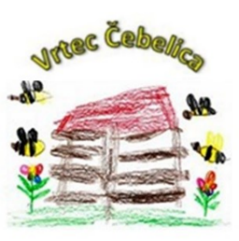 Šentrupert 57, 8232 Šentrupert----------------------------------------------------------------------------------------------telefon: vrtec 07 34 34 791, tajništvo 07 34 34 780, ravnatelj 07 34 34 790faks: 07 34 34 782, e-naslov: vrtec.sentrupert@gmail.comŠifra otroka:____________________(izpolni vrtec)VLOGA ZA VPIS OTROKA V VRTECVlagatelj/ica mora vlogo izpolniti v celoti, tako da so izpolnjena ali obkrožena vsa polja v obrazcu. V primeru, da v polje ali okence ne morete vpisati podatka, naredite črtico.Če vlagatelj v posamezno polje podatka ne vpiše ali ne obkroži, se šteje, da vloga ni popolna.Vrtec bo podatke uporabil v namen vodenja postopka vpisa in sprejema otroka v program vrtca. Pogoj za vključitev v vrtec je dopolnjenih 11 mesecev starosti, če starši ne uveljavljajo več pravice do starševskega dopusta v obliki polne odsotnosti z dela.Podpisana ______________________________________ prosiva za sprejem otroka 		(ime in priimek obeh staršev ali skrbnikov)v Vrtec Čebelica z dnem_______________. Varstvo potrebujemo od ____h do ____h.PODATKI O OTROKUIme in priimek otroka:_______________________________ SPOL (obkrožite): M–ŽDatum rojstva:___________________ EMŠO _______________________________Naslov stalnega bivališča (ulica in hiš. št., pošta, občina): _______________________   ______________________________________________________________________________________________________________________________________Naslov začasnega bivališča: _______________________________________________________________________________________________________________Navedite zdravstvene posebnosti vašega otroka, ki jih mora vrtec poznati za varno in ustrezno delo z otrokom (alergije, diete, vročinski krči, astma, epileptični napadi, otrok s posebnimi potrebami,…):   _______________________________________________________________________________________________________________Že vključeni otroci v naš vrtec (ime in priimek otrok/-a): __________________________________________________________________________________________PODATKI O STARŠIH OZ. ZAKONITIH ZASTOPNIKIHKRITERIJI ZA SPREJEM OTROKA V VRTECČe je prijav več kot je prostih mest, o sprejemu otrok odloča Komisija za sprejem otrok. Komisija na podlagi Pravilnika o sprejemu otrok pripravi prednostni seznam in nato oblikuje oddelke. Komisija lahko preverja pravilnost podatkov, navedenih v vlogi, pri upravljavcih zbirk osebnih podatkov, ki jih vodijo v skladu z zakonom. Če komisija ugotovi nepravilnost podatkov, navedenih v vlogi, odloči na podlagi podatkov, pridobljenih pri upravljavcih zbirk osebnih podatkov (20. q člen Zakona o vrtcih, Ur. l. RS, št. 11/2005-UPB2, 25/2008, 36/2010).O odločitvi komisije vas bomo pisno obvestili v 8 dneh po seji komisije. IZJAVAStarši se obvezujejo plačevati ceno programa, ta se med letom ne more spremeniti zaradi starosti otroka. Plačilo programa je določeno na podlagi dokazil iz Vloge za znižano plačilo vrtca, najvišje plačilo je 80% cene programa.S podpisom vloge jamčite, da so podatki točni. Vrtcu Čebelica dovoljujete, da jih uporablja v skladu s predpisi o zbiranju in varstvu osebnih podatkov. O vsaki spremembi podatkov morate zavod sproti obvestiti.Kraj in datum:					Podpis obeh vlagateljev:________________________			____________________________KRITERIJI TOČKOVANJADATUM ROJSTVA OTROKA:____________________Šifra otroka (izpolni vrtec):_______________________Pri posameznem kriteriju označite ali ga izpolnjujete.MATIOČEZAKONITI ZASTOPNIKIme in priimek:EMŠO:Davčna številka:Stalni naslov bivanja (Ulica in hišna št., poštna št. in pošta):Začasni naslov bivanja (Ulica in hišna št., poštna št. in pošta):Zaposlitev staršev (naziv in naslov podjetja):Številka telefona (doma ali mobilni in služba):Elektronski naslov:Št.PODATKI DA(obkrožite)NE(obkrožite)TOČKE(izpolni vrtec)1.Potrdilo Centra za socialno delo o ogroženosti družineDANE2.Odločba o usmerjanju otroka s posebnimi potrebamiDANE3.Zaposlenost obeh staršev oz. starša, če gre za enoroditeljsko družino, starši zavarovani iz naslova kmetijstva, študentje s statusomDANE4.Zaposlenost  enega od starševDANE5.Število vseh otrok v družini (vpišite število otrok)6.Število predšolskih otrok (vpišite število otrok)7.Družina ima v ta vrtec že vključenega enega ali več otrokDANE8.Otrok je vključen v drug vrtec (izven kraja bivanja): ________________DANE9.Otrok ima stalno prebivališče v občini ŠentrupertDANE10.Otrok je uvrščen na čakalno listo v preteklem letuDA NE11.Otroku je bil odložen vstop v osnovno šoloDANE12.Otrok je zadnje leto pred vstopom v šoloDANESKUPNO ŠTEVILO TOČK (izpolni vrtec):SKUPNO ŠTEVILO TOČK (izpolni vrtec):SKUPNO ŠTEVILO TOČK (izpolni vrtec):SKUPNO ŠTEVILO TOČK (izpolni vrtec):SPREJET V VRTEC  (izpolni vrtec):SPREJET V VRTEC  (izpolni vrtec):SPREJET V VRTEC  (izpolni vrtec):SPREJET V VRTEC  (izpolni vrtec):SPREJET V VRTEC  (izpolni vrtec):DODELJEN V SKUPINO  (izpolni vrtec):DODELJEN V SKUPINO  (izpolni vrtec):DODELJEN V SKUPINO  (izpolni vrtec):DODELJEN V SKUPINO  (izpolni vrtec):DODELJEN V SKUPINO  (izpolni vrtec):